В меню выбрать вкладку: «Реестр организаций»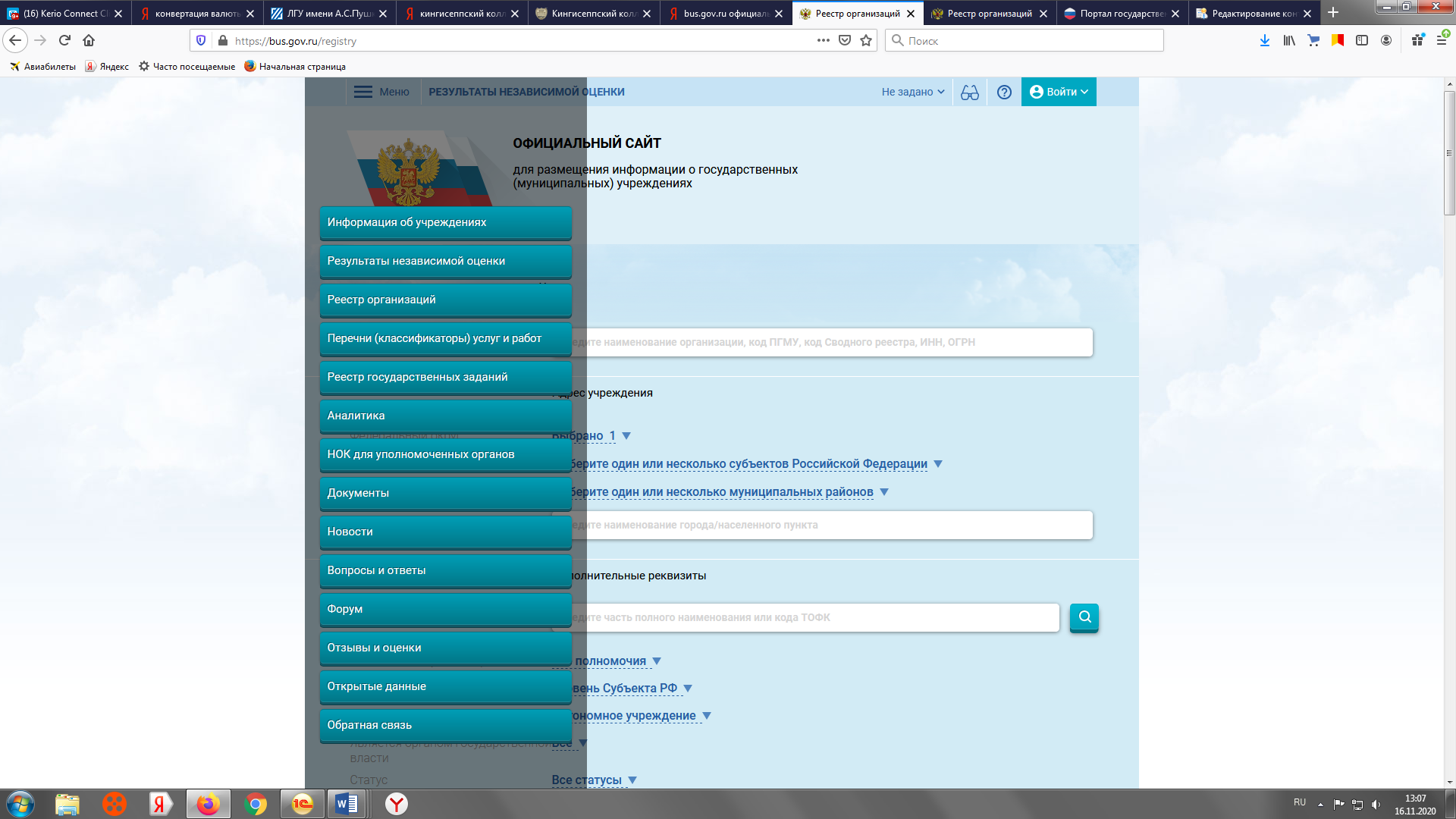 Выбрать вкладку: Субъект РФ «Санкт-Петербург»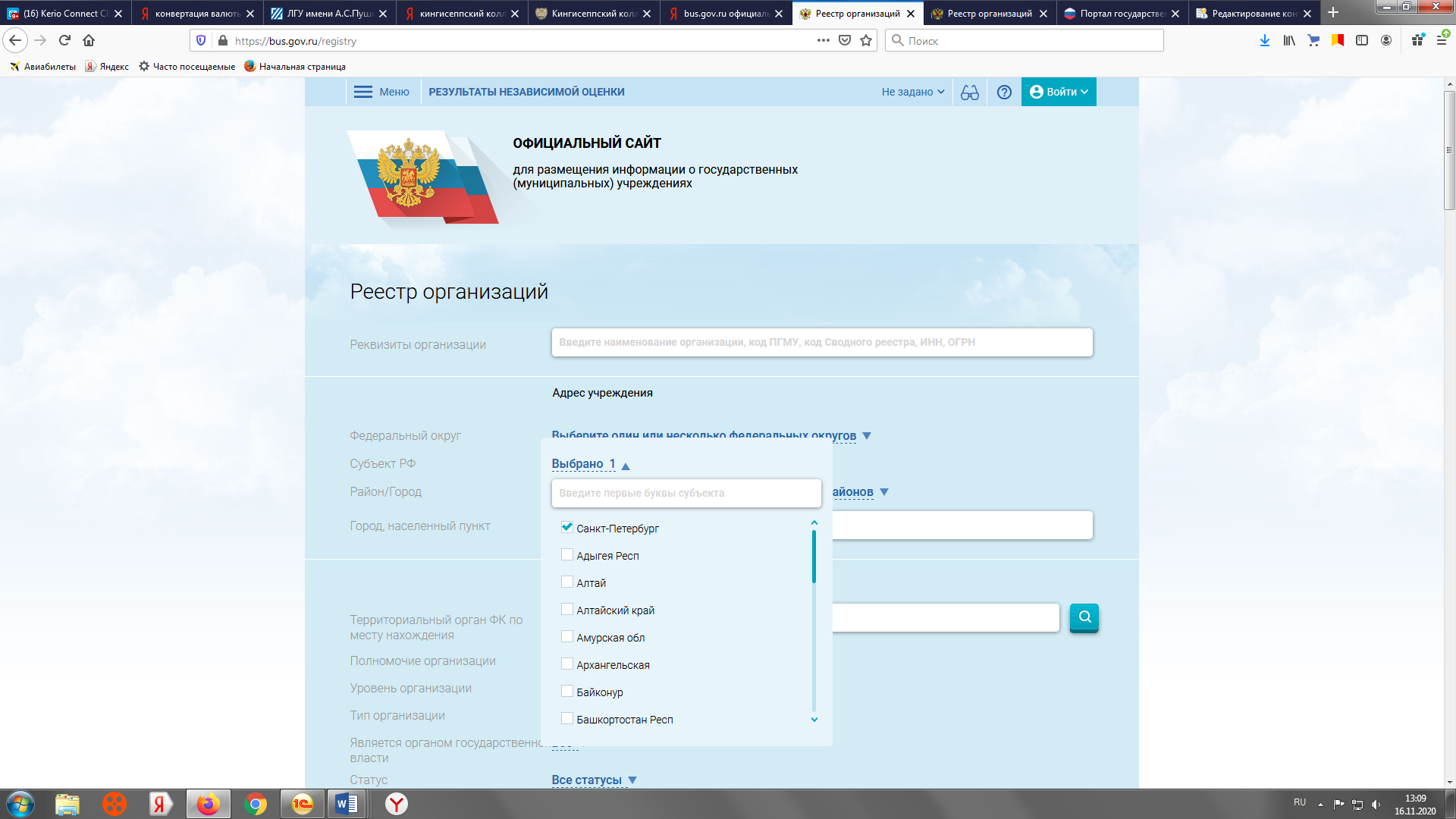 Выбрать вкладку: тип организации: «Автономное учреждение»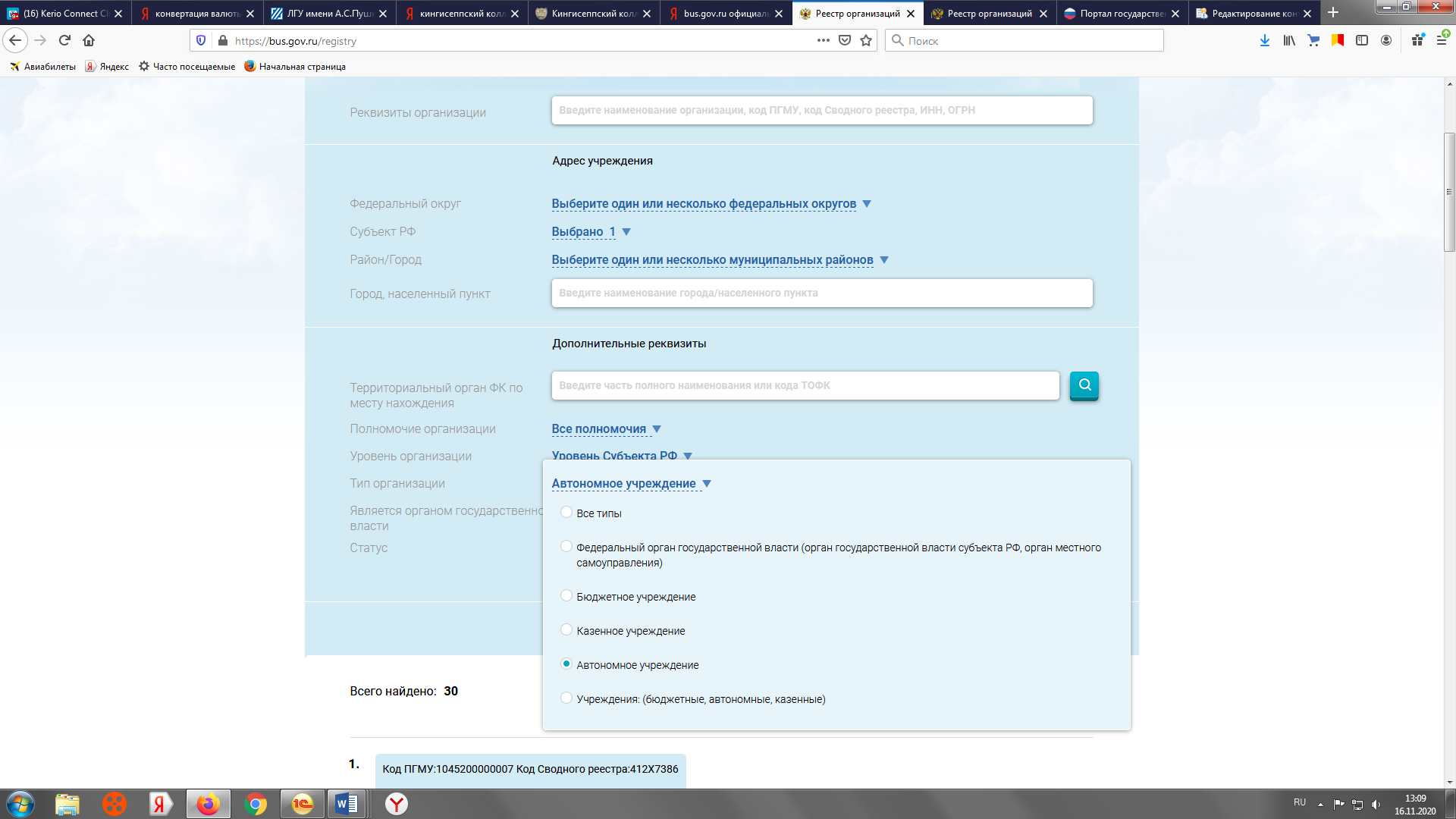 Выбрать вкладку  «Показать»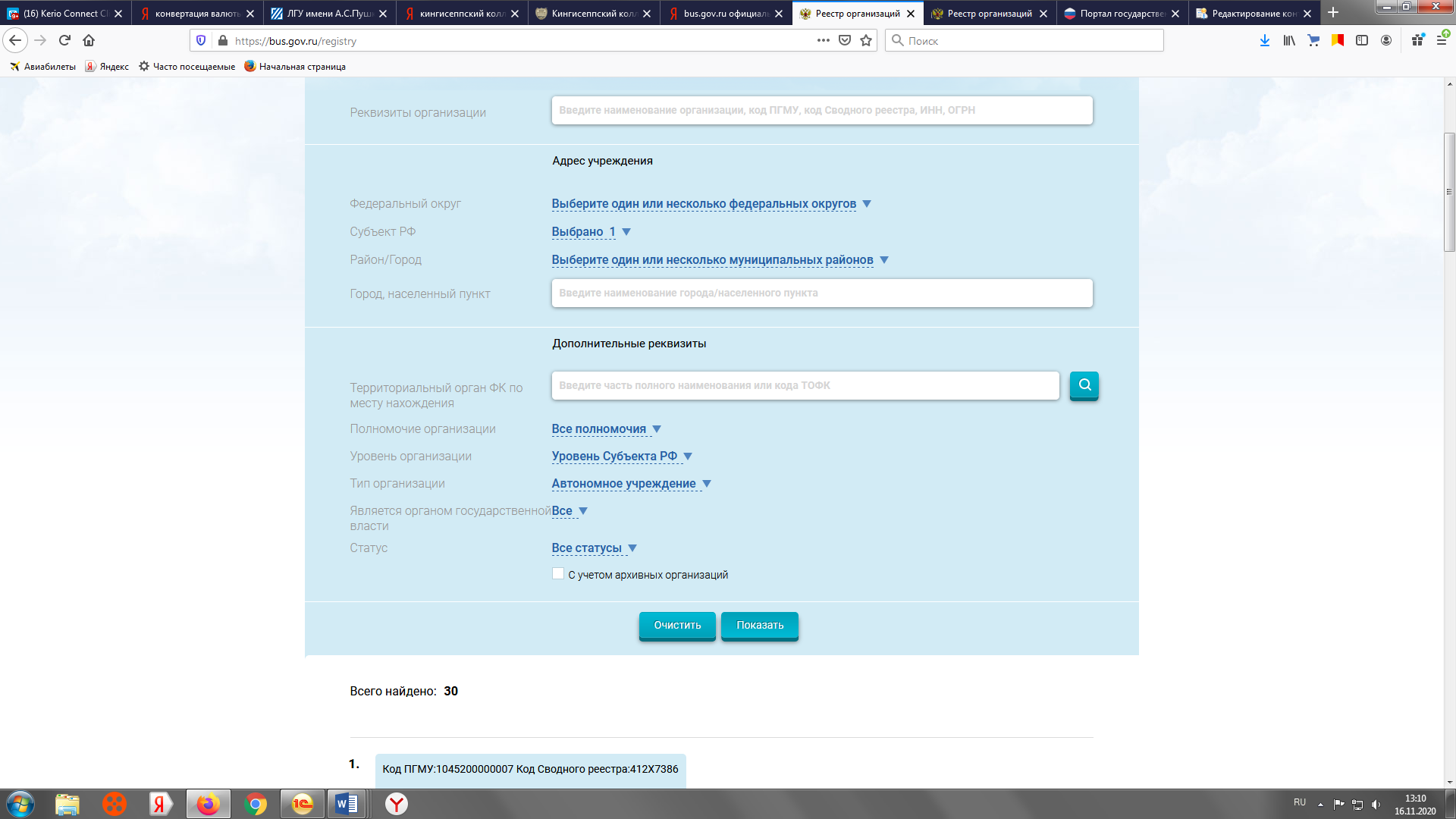 Выбрать вкладку: Государственное автономное образовательное учреждение высшего образования Ленинградской области «Ленинградский государственный университет имени А.С.Пушкина»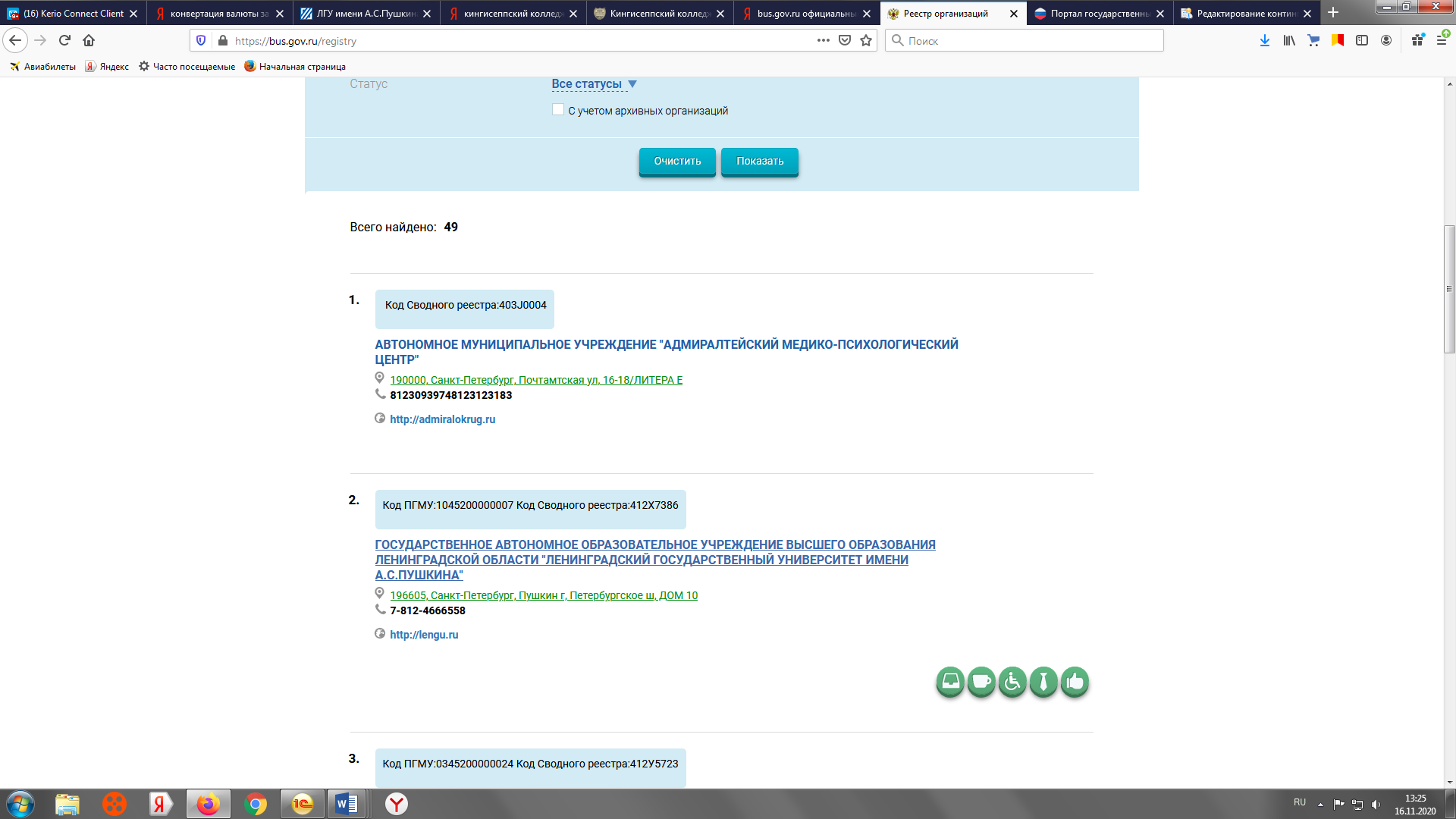 7.Заполнить форму и отправить отзыв6.Выбрать вкладку «Результаты независимой оценки»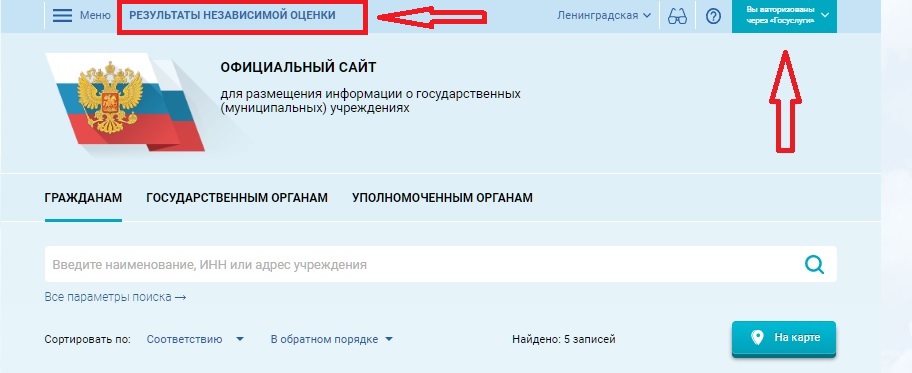 